Office of Energy 
and Climate Change 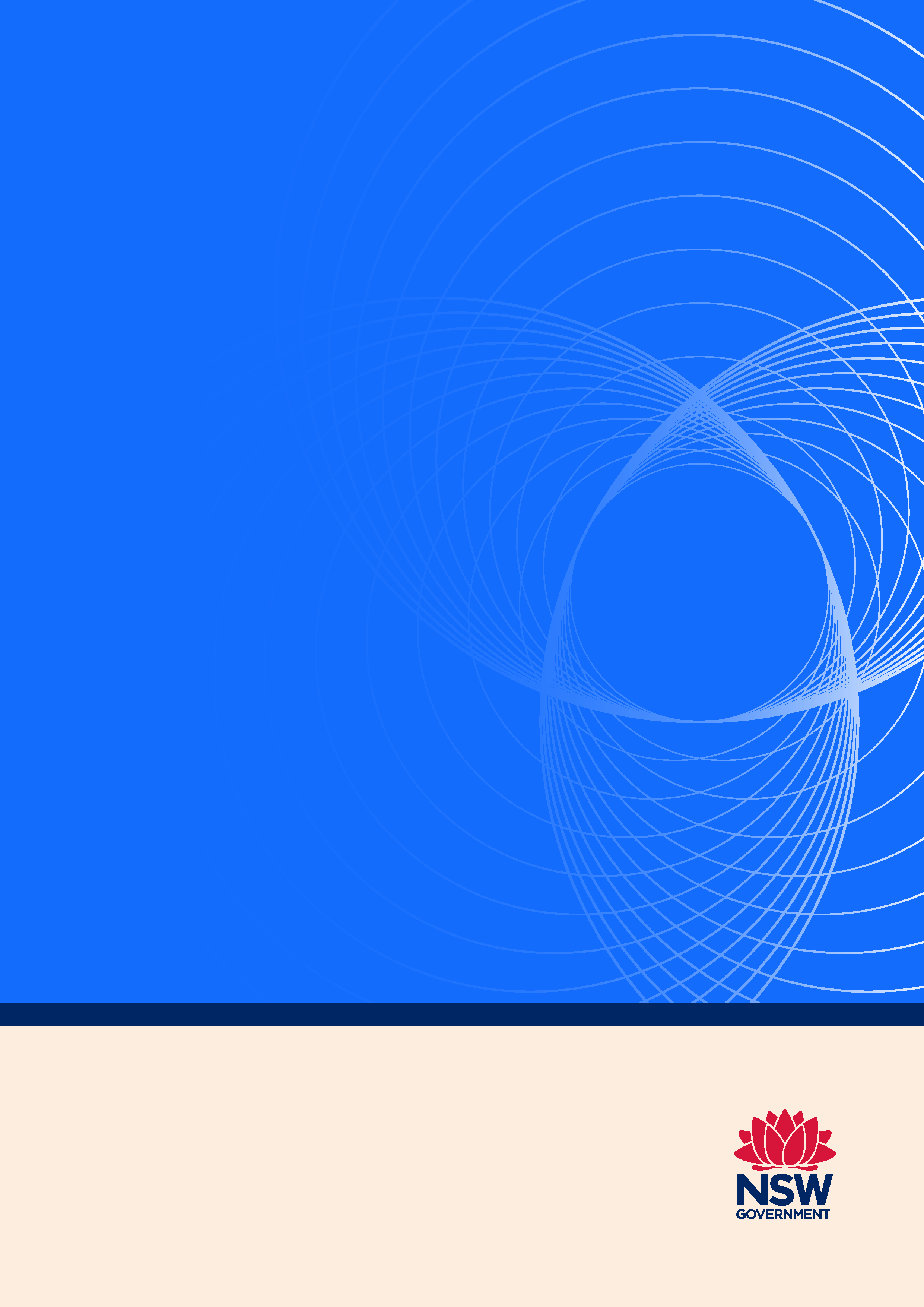 EV ready buildings grantsSample meeting motionsDisclaimer The information contained in this publication is based on knowledge and understanding at the time
of writing (October 2023) and may not be accurate, current or complete. The State of New South Wales (including the NSW Government), the author and the publisher take no responsibility, and will accept no liability, for the accuracy, currency, reliability or correctness of any information included in the document (including material provided by third parties). Readers should make their own inquiries and rely on their own advice when making decisions related to material contained in this publication. Stage 1 grant application – sample meeting motionsThis document has been prepared to assist potential applicants in ensuring appropriate approval at a Strata Committee meeting is in place for the scheme to apply for a stage 1 grant. Meeting minutes can be uploaded as evidence of approval when submitting a grant application via the online grant application portal. This document aims to help you: collect the required information for the application process ensure appropriate approvals are in place to apply for a stage 1 grant. When to use this document:when preparing the agenda of a Strata Committee meeting to approve a stage 1 grant application.  Schemes selecting a route 1 application for a new feasibility assessment should use the route 1 motion. Schemes selecting a route 2 application for the review of an existing feasibility assessment should use the route 2 motion.Sample meeting motion – route 1For the purpose of application for “EV ready buildings grants program” (the Grant) provided by the NSW Government (the Office), the strata committee RESOLVES to: undertake a feasibility assessment by submitting an application to the Office through its online grant management portal (the Assessment); that _________________ be appointed as the site contact to be responsible for the coordination and liaison of the Assessment;  pay a sum up to $2,000 (plus GST) to the assessor for the Assessment once an assessor is allocated by the NSW Government, and that the remaining cost of the Assessment be paid by the Office to the assessor; and  upon completion of the Assessment ( being satisfactory to the Office), authorise the strata managing agent / ___________________ to execute any document  pursuant to section 273 of the Strata Schemes Management Act 2015 to effect the application of the Grant which by applying for the Grant, the owners corporation is bound by the grant guidelines and terms and conditions imposed by the Office  Motion required by: [Insert name of Strata Committee representative], member of Strata Committee  Explanatory note: This is a motion to authorise the strata committee to apply for the Grant.  Sample meeting motion – route 2For the purpose of application for “EV ready buildings grants program” (the Grant) provided by the NSW Government (the Office), the strata committee RESOLVES to: submit an application together with supporting information to the Office through its online grant management portal for a review of the feasibility assessment previously undertaken by _______________(the Assessment). By applying for the Grant, the owners corporation is bound by the grant guidelines and terms and conditions imposed by the Office; if the Assessment is not satisfactory to the Office, submit a revised application to the Office and pay a sum up to $2,000 (plus GST) to an assessor allocated by the NSW Government to undertake a new feasibility assessment, which the remaining cost of this new feasibility assessment will be paid by the Office; and  upon completion of a feasibility assessment satisfactory to the Office,  authorise the strata managing agent / ___________________ to execute any document  pursuant to section 273 of the Strata Schemes Management Act 2015 to effect the application of the Grant which by applying for the Grant, the owners corporation is bound by the grant guidelines and terms and conditions imposed by the Office.  Motion required by: [Insert name of Strata Committee representative], member of Strata Committee  Explanatory note: This is a motion to authorise the strata committee to apply for the Grant, and if required by the Office, payment up to $2,000 (plus GST) for a revised application for the Grant.  